SLJ 6. 4. do 10. 4. 2020  REŠITVEin 2. Ura    OB BESEDILU PONOVIMO KAR ZNAMO
PISANJE:V zvezek za slovenščino -jezik napišiNASLOV             datumIz besedila izpiši vse vzklične povedi (!):Ne težit! Vau! Spretno jo je prestregel, brcnil še enkrat in zadel! Zmagali bodo!Vse vprašalne povedi (?):A je daleč? Kdo?tri pripovedne povedi (.):Rešitve so različne.Spodnje povedi spremeni v nikalne in jih zapiši.V drugem polčasu se je napadalec še enkrat zagnal proti golu in ga zadel. Tekma je bila dobljena. Čebelko se je zabaval.V drugem polčasu se napadalec ni še enkrat zagnal proti golu in ga ni zadel.Tekma ni bila dobljena. Čebelko se ni zabaval.Ali se je pomen besedila spremenil? Da, pomen besedila se je spremenil.Natančno prepiši poved, ki govori o prijateljstvu. Tako zabavno je kaj početi z dobrim prijateljem.SLJ KNJ 6. 4. do 10. 4. 2020 S stripom proti virusu  Izdelek lahko poslikaš in pošlješ, če želiš.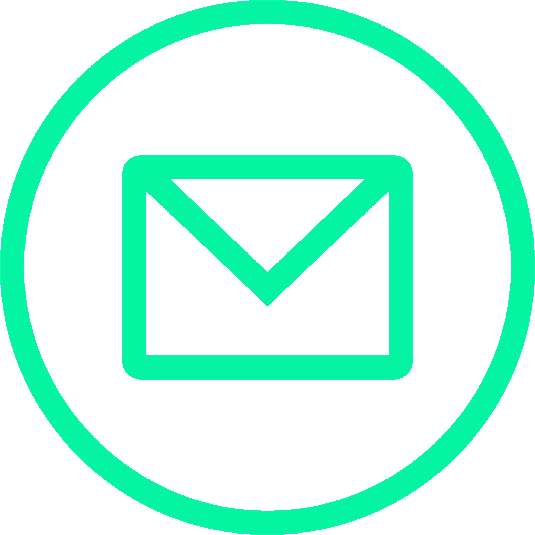 4. Oštevilči dogodke po vrsti. Prepiši jih v zvezek v pravilnem vrstnem redu.4. Oštevilči dogodke po vrsti. Prepiši jih v zvezek v pravilnem vrstnem redu.4. Oštevilči dogodke po vrsti. Prepiši jih v zvezek v pravilnem vrstnem redu.2.2.Šla sta mimo tovornjaka in vodnjaka želja.4.4.V drugem polčasu je padel drugi gol.3.3.V prvem polčasu je padel prvi gol.1.1.Muhec je zbudil Čebelka.